School Masses and Liturgies Plan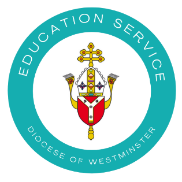 The list below is an example of all the school Liturgies/Masses that could take place throughout the year. It may be that these are attended on a rotational basis, or that the whole school attends each one. Where is is difficult to attend Mass, a Liturgy could be celebrated instead. Pupils can be involved in the planning, preparation and leading of various elements of the Mass, although it is important that schools liaise with their Parish Priest to plan for the year and discuss expectations and practicalities.CELEBRATIONDATERESOURCESPUPILSBeginning of Year MassHarvest LiturgyAll Saints Day MassRemembrance LiturgyAdvent Liturgy KS1/EYFSAdvent Liturgy KS2/EYFSAdvent Adoration/BenedictionReconciliation Y4-6Epiphany MassAsh Wednesday ServiceAsh Wednesday Liturgy EYFS/Y1Lent Liturgy KS1/EYFSLent Liturgy KS2Lent Adoration/BenedictionReconciliation Y4-6Easter Liturgy KS1/EYFSEaster Liturgy KS1/EYFSAscension MassCrowning of Our Lady LiturgyFirst Holy Communion Celebration MassPentecost Liturgy St Peter and St Paul MassEnd of Year Mass